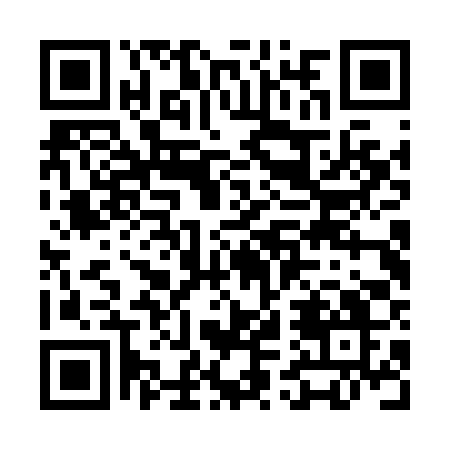 Prayer times for Angeles Plantation, Louisiana, USAWed 1 May 2024 - Fri 31 May 2024High Latitude Method: Angle Based RulePrayer Calculation Method: Islamic Society of North AmericaAsar Calculation Method: ShafiPrayer times provided by https://www.salahtimes.comDateDayFajrSunriseDhuhrAsrMaghribIsha1Wed5:106:221:034:417:458:572Thu5:096:211:034:417:468:583Fri5:086:201:034:417:468:594Sat5:076:191:034:417:479:005Sun5:066:181:034:417:489:006Mon5:046:171:034:417:489:017Tue5:036:171:034:417:499:028Wed5:026:161:034:417:509:039Thu5:026:151:034:417:509:0410Fri5:016:141:024:417:519:0511Sat5:006:141:024:417:529:0612Sun4:596:131:024:417:529:0713Mon4:586:121:024:417:539:0714Tue4:576:121:024:417:549:0815Wed4:566:111:024:417:549:0916Thu4:556:101:024:417:559:1017Fri4:556:101:034:417:569:1118Sat4:546:091:034:417:569:1219Sun4:536:091:034:417:579:1320Mon4:526:081:034:417:589:1321Tue4:526:081:034:417:589:1422Wed4:516:071:034:417:599:1523Thu4:506:071:034:417:599:1624Fri4:506:061:034:418:009:1725Sat4:496:061:034:418:019:1726Sun4:496:051:034:418:019:1827Mon4:486:051:034:418:029:1928Tue4:486:051:034:418:029:2029Wed4:476:041:044:418:039:2030Thu4:476:041:044:418:049:2131Fri4:466:041:044:428:049:22